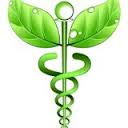 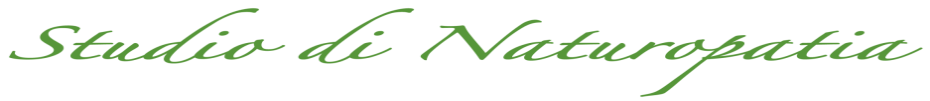 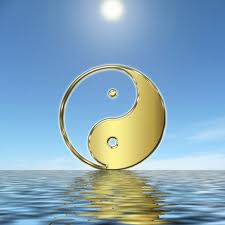 Michele MiranteVia Sant Antonio, 13 – Martelletto di Settingiano -CZSi riceve solo per appuntamento: Tel. 3391427730Iscrizione Reg. Nazionale dei Naturopati: ASPIN CZ131NAANAMNESI NATUROPATICAAnalisi dello stile di vitaLa gravidanza della madre è stata regolare?                                  SI                NOIl parto è stato naturale?                                                                      SI                NOE’ stato/a allattato al seno?                                                                 SI                NOSe si per quanto tempo?                                                                         ……………………Quali reazioni si sono manifestate dopo la vaccinazione? …………………………………………………………………………………………………………………………………………………………………….Da piccolo/a si è sofferto di malattie ricorrenti?                             SI                NOSi sono assunti farmaci?                                                                          SI                NOSe si per quanto tempo?   …………………………………………………………………………………….Che tipo di farmaci? …………………………………………………………………………………………….Si è sofferto delle tipiche malattie infantili?                                     SI                 NOSe si come sono state superate? ………………………………………………………………………….E’ stato/a ricoverato/a in ospedale?                                                    SI                  NOStato di salute di eventuali fratelli/sorelle …………………………………………………………..Struttura fisica da bambino/a  ……………………………………………………………………………Carattere da bambino/a ……………………………………………………………………………………..E’ cambiato nel tempo                                                                              SI                  NOQuali erano le abitudini alimentari? ……………………………………………………………………Qual’era il rendimento scolastico? ……………………………………………………………………….Come erano vissute le amicizie? …………………………………………………………………………..Tipologia di lavoro                                                                    SEDENTARIO                    ATTIVOLavoro……….                                                                                STRESSANTE                    GRATIFICANTESi è esposto/a ad agenti chimici o tossici?                                        SI                           NOA che ora ci si sveglia e si va a dormire?                                            …………….                …………Come ci si reca al lavoro? ……………………………………………………………………………………………………..Quanto tempo si impiega per raggiungerlo? …………………………………………………………………………Si è soddisfatto del proprio impiego?                                                SI                           NOCi sono tensioni con capi o colleghi                                                   SI                           NOSi abita vicino a fonti di inquinamento elettromagnetico?         SI                           NOSi coltivano degli hobby?                                                                       SI                          NOSi pratica qualche sport?                                                                       SI                           NOCon quale frequenza?.....................................................................................................................................................La vita di relazione è                                                                               buona                       conflittuale     La vita sessuale è soddisfacente?                                                        SI                             NOSi hanno o si hanno avuto vizi? (fumo ecc.)                                      SI                            NOSi fa o si è fatto uso di droghe?                                                             SI                            NOSi hanno abitudini igieniche adeguate?                                             SI                            NODi che tipo?……………………………………………………………………………………………………………………………………………………………………………………………………………………………………………………………………Si seguono o si sono seguiti in passato altre cure naturali?Analisi delle abitudini alimentariCosa si magia a colazione, pranzo e cena?………………………………………………………………………………………………………………………………………………………………………………………………………………………………………………………………………………………………………………………………………………………………………………………………………………………………………………………………………………Si mangia fuori pasto?                                                                                 SI                              NOCosa? ………………………………………………………………………………………………………………………………………………………Cosa si beve durante i pasti e durante la giornata?……………………………………………………………………………………………………………………………………………………..Quali sono abitualmente gli orari in cui consumi i pasti principali?…………………………………………………………………………………………………………………………………………………..Quali cibi preferisci?……………………………………………………………………………………………………………………………………………………..Quali cibi eviti?…………………………………………………………………………………………………………………………………………………….Quali vizi alimentari ti concedi?………………………………………………………………………………………………………………………………………………………Si sono seguite diete?                                                                                SI                                      NOQuali?………………………………………………………………………………………………………………………………………………………..Si assumono integratori alimentari?                                                      SI                                   NOQuali? ……………………………………………………………………………………………………………………………………………………….Michele MiranteVia Sant Antonio, 15 – Martelletto di Settingiano -CZSi riceve solo per appuntamento: Tel 3498545168QUESTIONARIO DI AUTOVALUTAZIONEValutazione: Insufficiente, Sufficiente, Buono, Ottimo.NOME…………………………………………………………………………………. Valutazione: Insufficiente, Sufficiente, Buono, Ottimo.ENERGIA GENERALEUMOREAPPETITODIGESTIONEEVAQUAZIONE DELL’INTESTINOEVACQUAZIONE DELLA VISCICAREGOLARITA’ DEL SONNORISVEGLIO AL MATTINOCAPACITA’ DI RECUPERO DELLA STANCHEZZADOLORI ALLE OSSAMAL DI TESTAASPETTO DELLA PELLEASPETTO DELLE UNGHIEASPETTO DEI CAPELLITEMPERATURA CORPOREACIRCOLAZIONE NEGLI ARTI INFERIORIMANI E PIEDI FREDDIMANI ARROSSATE O SUDATEAUMENTO PESOREGOLARITA’ DEL CICLO MESTRUALESINDROME PREMESTRUALEDISTURBI SPECIFICI (BREVE DESCRIZIONE)